Wir gestalten einen Legetrickfilm – Der DrehortArbeitsschritte zur Vorbereitung des ArbeitsplatzesSucht euch einen Platz mit guten Lichtverhältnissen (am besten in der Nähe eines Fensters oder Verwendung einer Schreibtischlampe zur Ausleuchtung der Szene).Befestigt nun die Tablet-Halterung an der Tischkante und spannt das Tablet so ein, dass es mit der Kamera nach unten auf den Tisch zeigt.Markiert euch jetzt auf dem Tisch mit Klebeband die Fläche, in die ihr eure Kulissen (gemalte Hintergründe) legt (Format: A3). Das gelingt am besten, wenn ihr tatsächlich eine der Kulissen auf den Tisch legt und das Klebeband einmal rundherum als Markierung befestigt.Nun seid ihr bereit und könnt mit dem Filmen beginnen.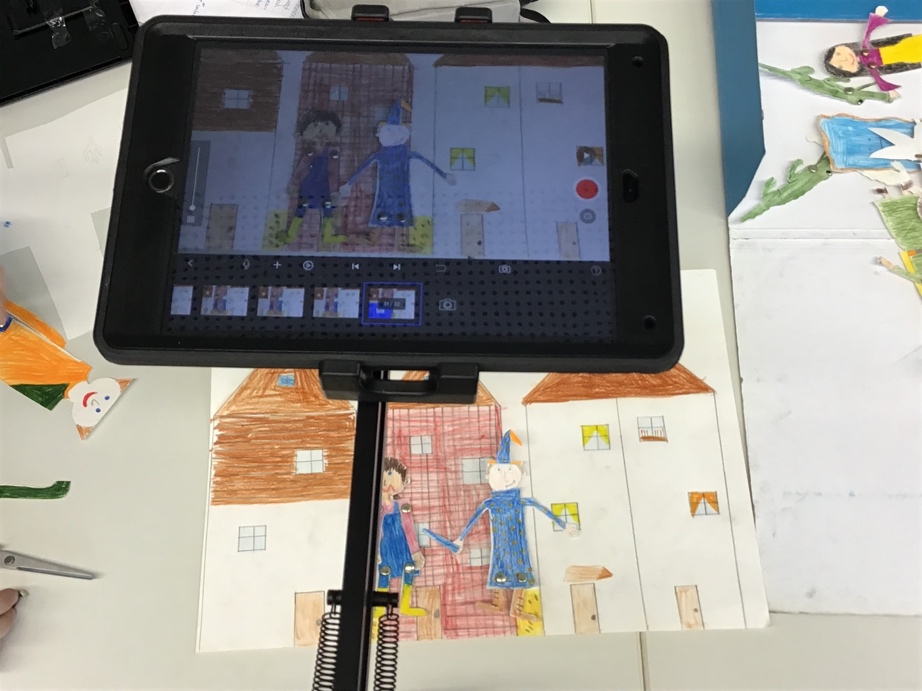 